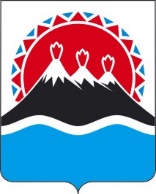 МИНИСТЕРСТВО ЭКОНОМИЧЕСКОГО РАЗВИТИЯКАМЧАТСКОГО КРАЯПРИКАЗ[Дата регистрации] № [Номер документа]г. Петропавловск-КамчатскийПРИКАЗЫВАЮ:Внести в приказ Министерства экономического развития Камчатского края от 13.09.2022 № 230-П «Об утверждении Порядка предоставления органами местного самоуправления муниципальных образований в Камчатском крае документов для получения субсидии на реализацию основных мероприятий, направленных на создание условий для развития ярмарочной торговли и сбыта продукции сельскохозяйственных товаропроизводителей» (далее – Приказ) следующие изменения:в наименовании после слов «на реализацию» слово «основных» исключить, слова «ярмарочной торговли и сбыта продукции сельскохозяйственных товаропроизводителей» заменить словами «объектов многоформатной торговли, в том числе ярмарочной»;преамбулу изложить в следующей редакции:«В соответствии с частью 14 Порядка предоставления и распределения субсидии местным бюджетам в рамках реализации основного мероприятия 8.1 «Формирование современной инфраструктуры торговли и повышение уровня доступности товаров для потребителей в Камчатском крае» подпрограммы 8 «Совершенствование условий для развития торговли и обеспечения защиты прав потребителей в Камчатском крае» в целях создания условий для развития объектов многоформатной торговли, в том числе ярмарочной, действующего в рамках государственной программы Камчатского края «Развитие экономики и внешнеэкономической деятельности Камчатского края», утвержденной постановлением Правительства Камчатского края от 01.07.2021 № 277-П»;в части 1 после слов «на реализацию» слово «основных» исключить, слова «ярмарочной торговли и сбыта продукции сельскохозяйственных товаропроизводителей» заменить словами «объектов многоформатной торговли, в том числе ярмарочной,»;приложение к Приказу изложить в редакции согласно приложению к настоящему приказу.2. Настоящий приказ вступает в силу после дня его официального опубликования.[горизонтальный штамп подписи 1]Приложение к приказуМинистерства экономическогоразвития Камчатского краяот 13.09.2022 № 230-П«Приложение к приказу Министерства экономическогоразвития Камчатского краяот [Дата регистрации] № [Номер документа]Порядокпредоставления органами местного самоуправления муниципальных образований в Камчатском крае документов для получения субсидии на реализацию мероприятий, направленных на создание условий для развития объектов многоформатной торговли, в том числе ярмарочной(далее – Порядок) 1. Настоящий Порядок разработан в соответствии с частью 14 Порядка предоставления и распределения субсидии местным бюджетам в рамках реализации основного мероприятия 8.1 «Формирование современной инфраструктуры торговли и повышение уровня доступности товаров для потребителей в Камчатском крае» подпрограммы 8 «Совершенствование условий для развития торговли и обеспечения защиты прав потребителей в Камчатском крае» в целях создания условий для развития объектов многоформатной торговли, в том числе ярмарочной, действующего в рамках государственной программы Камчатского края «Развитие экономики и внешнеэкономической деятельности Камчатского края», утвержденной постановлением Правительства Камчатского края от 01.07.2021 № 277-П» (далее – Порядок субсидирования, Госпрограмма) и определяет перечень, формы, срок, порядок предоставления документов органами местного самоуправления муниципальных образований в Камчатском крае (далее – муниципальные образования) для предоставления субсидии местным бюджетам на реализацию основного мероприятия 8.1 «Формирование современной инфраструктуры торговли и повышение уровня доступности товаров для потребителей в Камчатском крае» подпрограммы 8 «Совершенствование условий для развития торговли и обеспечения защиты прав потребителей в Камчатском крае» Госпрограммы (далее – субсидия), а также порядок рассмотрения таких документов. 2. Для получения субсидии муниципальные образования предоставляют в Министерство экономического развития Камчатского края (далее – Министерство), расположенное по адресу: 683001, г. Петропавловск-Камчатский, ул. Ленинская, д. 18, кабинет 413/приемная, документы в соответствии с перечнем согласно приложению к настоящему Порядку.3. Объявление о начале приема документов муниципальных образований для получения субсидии размещается Министерством на официальном сайте исполнительных органов Камчатского края в информационно-телекоммуникационной сети Интернет не менее чем за 5 рабочих дней до даты начала их приема.4. Срок приема документов устанавливается приказом Министерства и не может быть менее 10 рабочих дней.5. Документы, указанные в части 2 настоящего Порядка, за исключением одного экземпляра заявки, должны быть прошиты и пронумерованы, скреплены печатью (при наличии) и заверены подписью главы муниципального образования (или лицом, уполномоченным представлять интересы муниципального образования, с приложением документов, подтверждающих указанные полномочия (далее – уполномоченное лицо). Все копии документов должны быть заверены в установленном порядке.6. Регистрация документов, указанных в части 2 настоящего Порядка, осуществляется сотрудником Министерства в день приема и в порядке поступления в Министерство в автоматизированной системе электронного документооборота при их подаче.7. Муниципальное образование вправе отозвать заявку на любом этапе до даты его рассмотрения, направив в Министерство соответствующее письменное уведомление в свободной форме, подписанное главой муниципального образования (или уполномоченным лицом). 8. Рассмотрение поступивших документов осуществляется конкурсной комиссией по проведению конкурсного отбора (далее – конкурсная комиссия) в соответствии с частью 13 Порядка субсидирования в течение 10 рабочих дней с даты окончания приема документов, указанных в части 2 настоящего Порядка. 9. Решение о предоставлении субсидии либо об отказе в предоставлении субсидии принимается открытым голосованием, простым большинством голосов членов конкурсной комиссии, состав которой утверждается приказом Министерства.10. Решением о предоставлении субсидии является:уведомление о перечислении субсидии, в случае принятия решения о предоставлении субсидии;уведомление с мотивированным пояснением, в случае принятия решения об отказе в предоставлении субсидии. 11. Основаниями для отказа в предоставлении субсидии являются:предоставление муниципальным образованием документов не в полном объеме, с нарушением сроков или не соответствующих установленной форме;наличие в представленных документах недостоверных сведений;несоответствие муниципального образования критериям отбора муниципальных образований, установленным частью 13 Порядка субсидирования;несоблюдение уровня софинансирования, установленного частью 6 Порядка субсидирования.12. В случае принятия решения об отказе в предоставлении субсидии уведомление в соответствии с пунктом 2 части 10 настоящего Порядка направляется Министерством в муниципальное образование в течение 3 рабочих дней со дня принятия такого решения.13. Отказ в предоставлении субсидии не является препятствием для повторного обращения муниципального образования за предоставлением субсидии в случае устранения причин, послуживших основанием для принятия решения об отказе в предоставлении субсидии.14. В случае принятия решения о предоставлении муниципальному образованию субсидии (далее – получатель субсидии) Министерство в течение 25 рабочих дней со дня принятия такого решения заключает с получателем субсидии соглашение о предоставлении субсидии из краевого бюджета (далее – Соглашение).15. Соглашение заключается по форме, утвержденной Министерством финансов Камчатского края.16. Соглашение заключается на один финансовый год.17. Распределение субсидии между муниципальными образованиями осуществляется согласно части 22 Порядка субсидирования.18. Министерство перечисляет субсидию на счет получателя субсидии, реквизиты которого указаны в заявке, в соответствии с частью 20 Порядка субсидирования в течение 14 рабочих дней со дня издания приказа Министерства о предоставлении субсидии.Приложение к Порядкупредоставления органами местного самоуправления муниципальных образований в Камчатском крае документов для получения субсидии на реализацию мероприятий, направленных на создание условий для развития объектов многоформатной торговли, в том числе ярмарочнойПеречень документов,предоставляемых органами местного самоуправления муниципальных образований в Камчатском крае для получения субсидии на создание условий для развития объектов многоформатной торговли, в том числе ярмарочной(далее – Перечень документов)Заявка на предоставление средств, источником финансового обеспечения которых является субсидия, из бюджета Камчатского края местному бюджету по форме согласно приложению к настоящему Перечню документов.Копия утвержденной муниципальной программы, содержащей мероприятие (или мероприятия), указанное в части 2 Порядка субсидирования (далее – муниципальная программа), заверенная в установленном порядке.3. Финансово-экономическое обоснование использования средств субсидии в отношении направления (или направлений), предусмотренных частью 2 Порядка субсидирования, которое должно содержать:обоснование целесообразности реализации заявленного к субсидированию мероприятия муниципальной программы, содержащее анализ развития в муниципальном образовании объектов многоформатной торговли, в том числе ярмарочной;прогноз ожидаемых результатов реализации мероприятий муниципальной программы, направленных на создание условий для развития объектов многоформатной торговли, в том числе ярмарочной;4. Выписка из решения представительного органа местного самоуправления муниципального образования о бюджете муниципального образования на очередной год и плановый период, сводной бюджетной росписи, подтверждающей наличие бюджетных ассигнований на реализацию мероприятий, предусмотренных частью 2 Порядка субсидирования, на территории муниципального образования, в объеме, соответствующем установленному уровню софинансирования из краевого бюджета.5. Паспорт проекта, который должен содержать:адрес территории, на которой планируется реализация заявленного к субсидированию мероприятия;пояснительную записку о планируемых к проведению мероприятиях;смету на предстоящий объем работ и их стоимость. 6. Копия правового акта органа местного самоуправления в Камчатском крае, предусматривающего мероприятие (или мероприятия), при реализации которого возникают расходные обязательства органа местного самоуправления, в целях софинансирования которых предоставляется субсидия.Приложение к Перечню документов,предоставляемых органами местного самоуправления муниципальных образований в Камчатском крае для получения субсидии на создание условий для развития объектов многоформатной торговли, в том числе ярмарочнойФОРМАВ Министерство экономическогоразвития Камчатского краяЗаявкана предоставление средств, источником финансовогообеспечения которых является субсидия, из бюджета Камчатского края местному бюджету1. _____________________________________________________________(наименование муниципального образования)направляет настоящую заявку на предоставление субсидии из краевого бюджета в _______ году1 на софинансирование в рамках реализации государственной программы Камчатского края «Развитие экономики и внешнеэкономической деятельности Камчатского края», утвержденной постановлением Правительства Камчатского края от 01.07.2021 № 277-П»; мероприятий муниципальной программы по реализации проектов:____________________________________________________________________(полное наименование муниципальной программы)2. Размер средств необходимых на реализацию мероприятий по субсидированию в текущем году, составляет __________________ тыс. рублей, в том числе выделяемых из краевого бюджета__________________ тыс. рублей.3. Размер софинансирования заявленного на субсидирование мероприятия (ий) за счет средств местного бюджета ___________ тыс. рублей, что составляет _____% от общего объема расходного обязательства муниципального образования. 4. Контактная информация об органе местного самоуправления: индекс___________, почтовый адрес ____________________________________, телефон (____) __________________, факс (__________) ___________________, электронная почта ___________________________________________________, ________________________________________1 указывается год участия в отборе муниципальных образованийлицо, ответственное за реализацию муниципальной программы ____________________________________________________________________ ____________________________________________________________________ (должность, Ф.И.О., телефон)5. Банковские реквизиты:КБК ___________________________________________________________ ИНН/КПП _________________________________________________________ ОКПО_______________________________________________________________ расчетный счет_______________________________________________________ банк получателя______________________________________________________корреспондентский счет_______________________________________________ БИК ________________________________________________________________ОКТМО_____________________________________________________________6. К заявке прилагаются следующие документы:1) муниципальная программа (копия) на _____ листах;2) финансово-экономическое обоснование на _____ листах;3) выписка из решения представительного органа местного самоуправления муниципального образования о бюджете муниципального образования на очередной год и плановый период, сводной бюджетной росписи муниципального образования в Камчатском крае на текущий финансовый год на _____ листах;паспорт проекта на ______ листах;правовой акт органа местного самоуправления в Камчатском крае (копия), предусматривающий мероприятие (или мероприятия), при реализации которого возникают расходные обязательства органа местного самоуправления, в целях софинансирования которых предоставляется субсидия.С условиями и критериями отбора, а также с порядком предоставления субсидии, ознакомлен и согласен. Достоверность представленных в Министерство документов подтверждаю.Глава (уполномоченное лицо)__________________________________________(наименование муниципального образования)_____________________________________/______________________________/(подпись, Ф.И.О.)М.П.«_____»_________________20____ года».О внесении изменений в приказ Министерства экономического развития Камчатского края от 13.09.2022 № 230-П «Об утверждении Порядка предоставления органами местного самоуправления муниципальных образований в Камчатском крае документов для получения субсидии на реализацию основных мероприятий, направленных на создание условий для развития ярмарочной торговли и сбыта продукции сельскохозяйственных товаропроизводителей»МинистрА.С. Гончаров